Sources for Documentation(Updated June 2023)These sources, among others in our communities, offer psychoeducational assessments. Some common diagnoses explored in testing include Attention Deficit/Hyperactivity Disorder (ADHD), specific learning disabilities, and more.Note that provider services may change. Please contact providers directly for their most current information.Academic Tutoring and Testing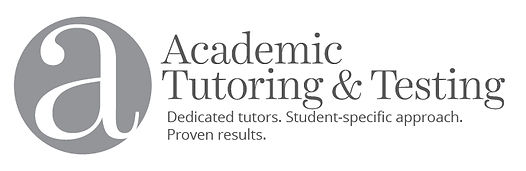 Academic Tutoring & Testing WebsiteContact Information:952-591-9437acatutormpls@gmail.com8401 Wayzata Blvd. Suite 201; Minneapolis, MN 55426Services Information:Psychological testing for ADD, ADHD, and Learning DisabilitiesTesting and results typically happen over three sessionsAnderson Psychological Services (Dr. Anderson)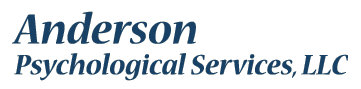 Anderson Psychological Services Website Contact Information:612-374-240Woodhill Office Park; 2155 Woodlane Drive, Suite 201; Woodbury, MN 55125Services Information:Assessments for Learning Disabilities and ADHDEvaluations occur over 2-3 sessionsAssociated Clinic of Psychology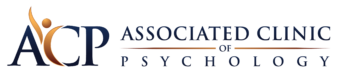 Associated Clinic of Psychology WebsiteContact Information:612-925-6033Locations throughout the Twin Cities, MNServices Information:ADHD TestingAutism Society of Minnesota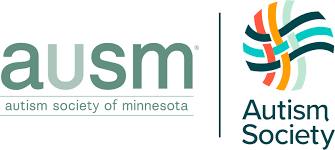 Autism Society of Minnesota WebsiteContact Information:651-647-1083info@ausm.org2380 Wycliff St. #102; St. Paul, MN 55114Services Information:Diagnostic assessments for adultsFunctional or behavioral assessments for all agesClinic for Attention, Learning, and Memory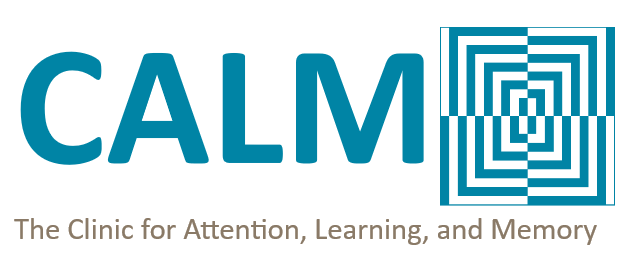 Clinic for Attention, Learning, and Memory WebsiteContact Information:612-872-2343 (ext. 2)mercey@calm.us1409 Willow St, Suite 600; Minneapolis, MN 55403Services Information:Neurocognitive assessments (over a series of five separate appointments, telehealth and in-person)Areas Assessed Include: IQ, executive function, processing speed, learning disorders, social interactions, working memory, ADHDFraser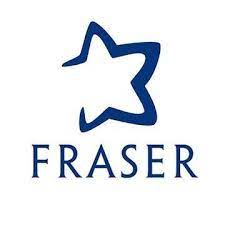 Fraser WebsiteContact Information:612-767-72222400 West 64th St; Minneapolis, MN 55423Services Information:Autism evaluationsNeuropsychology evaluationsGroves Learning Organization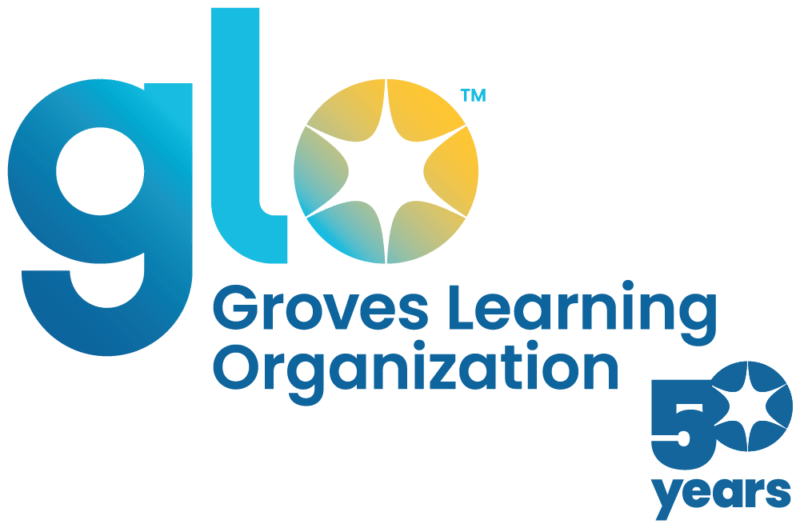 Groves Learning Organization WebsiteContact Information:952-920-63773200 Highway 100 South; St. Louis Park, MN 55416Services Information:Psychoeducational evaluationDr. Janette SchaubDr. Janette M Schaub WebsiteContact Information:952-832-90947400 Metro Blvd, Suite 417; Edina, Minnesota, 55439-2316Services Information: psychological testingLearning and Language Specialists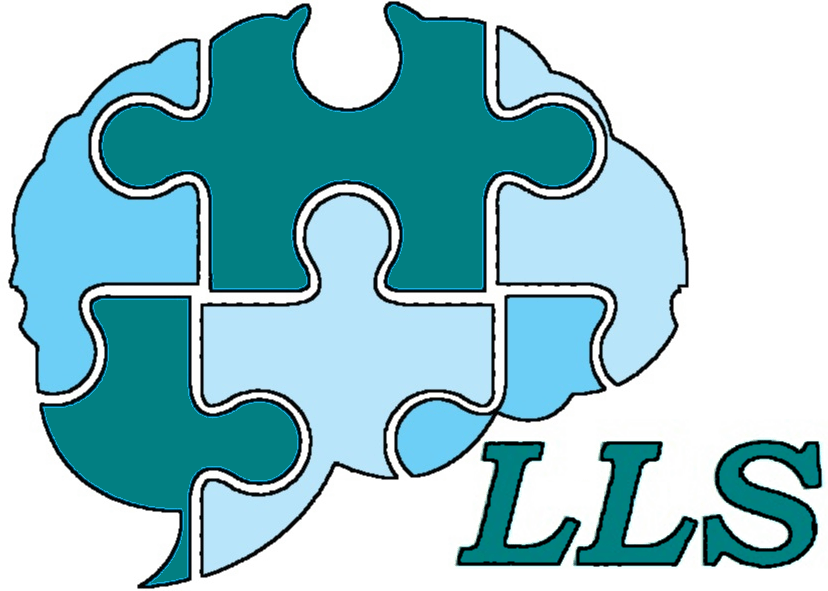 Learning and Language Specialists WebsiteContact Information:763-545-77081405 Lilac Drive N, Suite 200; Golden Valley MN, 55422Services Information:neuropsychological assessmentsLearning Disabilities Association of Minnesota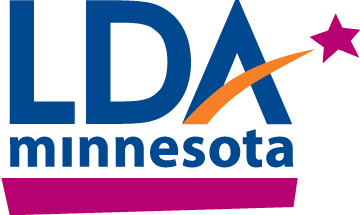 Learning Disabilities Association of Minnesota WebsiteContact Information:952-582-6000info@ldaminnesota.org6100 Golden Valley Road; Golden Valley, Minnesota 55422Services Information:diagnostic assessments that interfere with learninglearning disabilities, dyslexia, ADHDLynLake Centers for Wellbeing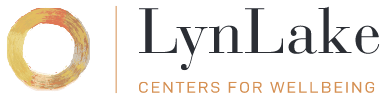 LynLake Centers for Wellbeing WebsiteContact Information:612-979-2276621 West Lake Street, Suite 350; Minneapolis, MN 55408Services Information:Telehealth and in-person optionsPsychological testing, neuropsychological assessments, evaluations for ADHD and Learning DisabilitiesMinneapolis Clinic of Neurology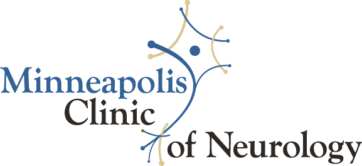 Minneapolis Clinic of Neurology WebsiteContact Information:(763) 302-4100 4225 Golden Valley Road; Golden Valley, MN 55422Services Information:neuropsychological testingMinnesota Department of Human Resources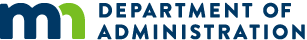 Minnesota Department of Human Resources WebsiteContact Information:Info Desk: 651-431-2000General Questions: DHS.info@state.mn.us Monarch Learning & Attention Center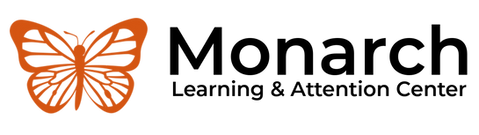 Monarch Learning & Attention Center Website Contact Information:612-562-9007admin@monarchassessment.com6600 City West Parkway, Suite 207; Eden Prairie, MN 55344Services Information:psychoeducational evaluationautism evaluationadult ADHD evaluationNative American Community Clinic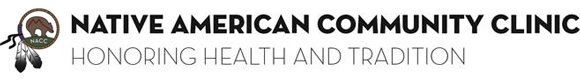 Native American Community Clinic Website Contact Information:612-872-8086 (press 1 for Medical)1213 E. Franklin Avenue; Minneapolis, MN 55404Services Information: ADHD treatment. See website or call for all services. Walk-in hours and sliding fee application options.Noran Neurological Clinic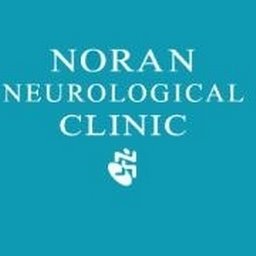 Noran Neurological Clinic Website Contact Information:(612) 879-1000Several locations throughout Twin Cities, MNServices Information: neuropsychological assessmentsPsychology Consultation Specialists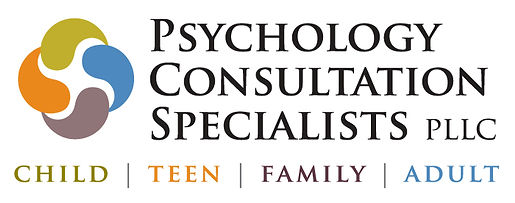 Psychology Consultation Specialists Website Contact Information:763-559-7050 info@pcsmn.com3300 Fernbrook Lane North, Suite 120; Plymouth, MN 55447Services Information:neuropsychological evaluationTwin Cities Psychological Testing (Dr. Richard Douglass, PhD, LP)Twin Cities Psychological Testing WebsiteContact Information:612-433-30655200 Willson Rd, Suite 150; Edina, MN, 55424Services Information:neuropsychological testingUniversity of St. Thomas Psychological Services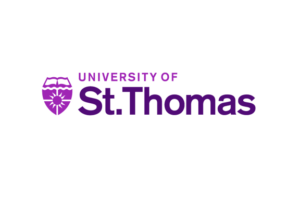 University of St. Thomas Psychological Services WebsiteContact Information:651-962-4820 Services Information:psychoeducational assessmentUniversity of Wisconsin- Stout: Clinical Services Center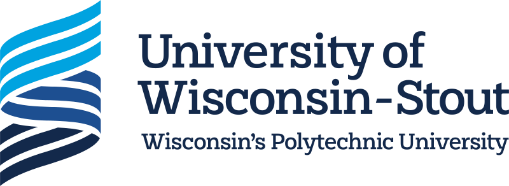 University of Wisconsin- Stout Clinical Services Center Website Contact Information:715-232-2404Info.csc@uwstout.eduVocational Rehabilitation Building, Room 221; Menominee, WI 54751Services Information:In-person and telehealthSeasonal hoursComprehensive psychoeducational evaluations (typically require at least 3 visits to complete)